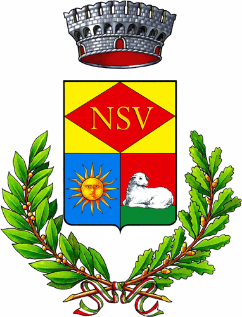 COMUNE DI NUGHEDU SANTA VITTORIAProvincia di OristanoIL SINDACOa seguito della scomparsa diANTONIO MASALAnostro concittadino deceduto in tenera età per improvvisa grave malattiacon propria ordinanza ha proclamato il LUTTO CITTADINOIL GIORNO DOMENICA 8 AGOSTO 2021 E LUNEDI’ 9 AGOSTO 2021In ragione di ciò la Bandiera verrà esposta a mezz’asta.Il giorno 9 Agosto 2021 si richiede l’abbassamento delle serrande dalle ore 16,00 e fino alla conclusione della cerimonia funebre per i titolari di attività commerciali e per i pubblici esercizi, pur senza obbligo di sospensione dell’attività commerciale.Sono vietate le attività ludiche e ricreative e tutti i comportamenti e le iniziative che contrastino con carattere luttuoso della cerimonia e con il decoro urbano.                                                                                               IL SINDACO              Francesco Mura